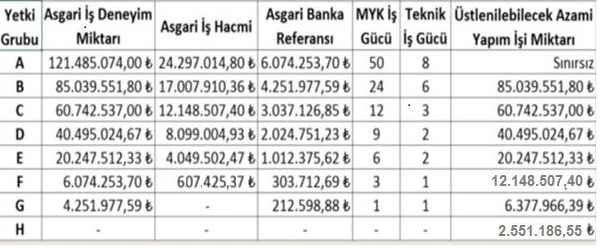 EKONOMİK VE MALİ YETERLİKEKONOMİK VE MALİ YETERLİKCari Oran (Dönen Varlıklar / Kısa Vadeli Borçlar)  ≥  0,50(Dönen Varlıklar-Yıllara Yaygın İnşaat Maliyetleri) / (Kısa Vadeli Borçlar - Yıllara Yaygın İnşaat Hakediş Gelirleri)Cari Oran (Dönen Varlıklar / Kısa Vadeli Borçlar)  ≥  0,50(Dönen Varlıklar-Yıllara Yaygın İnşaat Maliyetleri) / (Kısa Vadeli Borçlar - Yıllara Yaygın İnşaat Hakediş Gelirleri)Öz Kaynak Oranı (Öz kaynaklar / Toplam Aktif)  ≥  0,10(Öz kaynaklar) / (Toplam Aktifler – Yıllara Yaygın İnşaat Maliyetleri)Öz Kaynak Oranı (Öz kaynaklar / Toplam Aktif)  ≥  0,10(Öz kaynaklar) / (Toplam Aktifler – Yıllara Yaygın İnşaat Maliyetleri)Cari Oran ve Öz kaynak oranı kriterlerini bir önceki yılda sağlayamayanlar, son 3 yıla kadarki yılların belgelerini sunabilirler. Bu takdirde, belgeleri sunulan yılların parasal tutarlarının ortalaması üzerinden kriterlerin sağlanıp sağlanmadığına bakılır. Cari Oran ve Öz kaynak oranı kriterlerini bir önceki yılda sağlayamayanlar, son 3 yıla kadarki yılların belgelerini sunabilirler. Bu takdirde, belgeleri sunulan yılların parasal tutarlarının ortalaması üzerinden kriterlerin sağlanıp sağlanmadığına bakılır. CiroBu kriteri başvurunun yapıldığı yıldan önceki yıl için sağlayamayanlar, başvurunun yapıldığı yıldan önceki yıldan başlamak üzere birbirini takip eden son 6 yıla kadarki belgelerini sunabilirler. Bu takdirde, belgeleri sunulan yılların parasal tutarların ortalaması üzerinden kriterin sağlanıp sağlanmadığına bakılır.                       En az;CiroBu kriteri başvurunun yapıldığı yıldan önceki yıl için sağlayamayanlar, başvurunun yapıldığı yıldan önceki yıldan başlamak üzere birbirini takip eden son 6 yıla kadarki belgelerini sunabilirler. Bu takdirde, belgeleri sunulan yılların parasal tutarların ortalaması üzerinden kriterin sağlanıp sağlanmadığına bakılır.                       En az;A Grubu24.297.014,8 TLB Grubu17.007.910,36 TLC Grubu12.148.507,4 TLD Grubu8.099.004,93 TLE Grubu4.049.502,47 TLF Grubu607.425,37 TLG Grubuİstenmiyor.H Grubuİstenmiyor.Banka Referans Mektubu(Kullanılmamış nakdi veya gayrinakdi kredi ya da üzerinde kısıtlama bulunmayan mevduat)                      En az;Banka Referans Mektubu(Kullanılmamış nakdi veya gayrinakdi kredi ya da üzerinde kısıtlama bulunmayan mevduat)                      En az;A Grubu6.074.253,7 TLB Grubu4.251.977,59 TLC Grubu3.037.126,85 TLD Grubu2.024.751,23 TLE Grubu1.012.375,62 TLF Grubu303.712,68 TLG Grubu212.598,88 TLH Grubuİstenmiyor.